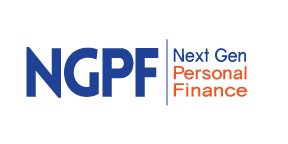 How Have Prices For Consumer Goods Changed Over the Past 20 Years?Data CrunchBudgeting #6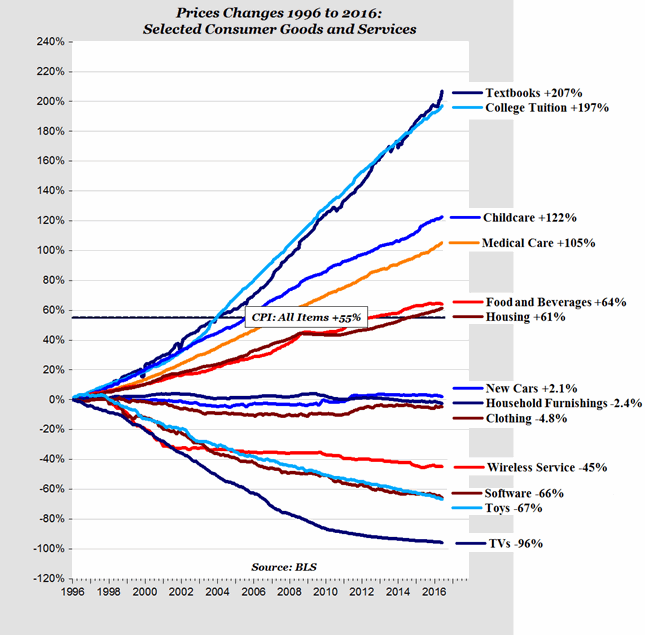 Which item has increased the most in price? Decreased the most in price? INCREASED: DECREASED:DOK 1According to the graph, what items are priced within 5% of their original prices in 1996? DOK 1How would you classify the industries in which the prices of items have increased and decreased the most?INCREASED: DECREASED:DOK 2Look at how this graph is constructed. Assess why the publishers of this graph chose NOT to place 0% (the starting point in 1996) at the center of the graph.  DOK 3Hypothesize why prices of items like Wireless Service, Software, and TVs decreased so dramatically between 1996-2016. DOK 3